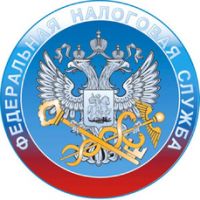 Личный кабинет налогоплательщика – удобный способ для декларирования доходов

МИФНС России № 16 по Приморскому краю сообщает, что с начала 2021 года стартовала декларационная кампания по налогу на доходы физических лиц. В предстоящем году она будет проводиться с учётом эпидемиологической ситуации и ограничения приёма в налоговых инспекциях. Задекларировать полученные в 2020 году доходы без личного визита в налоговую инспекцию поможет электронный сервис ФНС России «Личный кабинет налогоплательщика для физических лиц».С помощью доступного и понятного интерфейса личный кабинет позволяет в интерактивном режиме заполнить декларацию по форме 3-НДФЛ, прикрепить к ней фото подтверждающих документов и направить её в налоговую инспекцию в электронном виде, подписанном усиленной неквалифицированной электронной подписью налогоплательщика. Получить электронную подпись можно бесплатно в личном кабинете.Получить доступ к личному кабинету налогоплательщика в настоящее время можно одним из следующих способов:1) С помощью квалифицированной электронной подписи. Квалифицированный сертификат ключа проверки электронной подписи должен быть выдан удостоверяющим центром, аккредитованным Минкомсвязи России2) С помощью учётной записи Единой системы идентификации и аутентификации (ЕСИА) – реквизитов доступа, используемых для авторизации на Едином портале государственных и муниципальных услуг.Внимание! Авторизация возможна только для пользователей, которые обращались для получения реквизитов доступа лично в одно из мест присутствия операторов ЕСИА.3) С помощью логина и пароля, которые можно получить в любом налоговом органе, а также в любом отделении МФЦ.Напомним, что гражданам, получившим доходы в 2020 году, необходимо представить декларацию по форме 3-НДФЛ в срок не позднее 30 апреля 2021 года. Этот срок не распространяется на декларации, направленные с целью получения налоговых вычетов. Подавать их можно в любое время в течение года.МИ ФНС № 16 по Приморскому краю рекомендует гражданам подключиться к личному кабинету и активно использовать возможность электронного декларирования своих доходов.